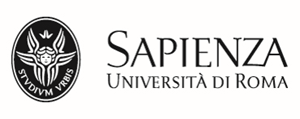 Al Magnifico Rettore dell’Università degli studi di Roma “La Sapienza”Il/la sottoscritto/a ……………………………………………………………………...nato/a   a   ……………………………………………. il ………………………………matricola n° ………………………..CHIEDEdi potersi immatricolare al corso di laurea in BIOTECNOLOGIE.       A tal fine dichiara di:aver sostenuto il test per BIOTECNOLOGIE presso Sapienza nell’a.a. 2017/2018 e di:essere risultato/a idoneo con punteggio pari a …………..e posizionandosi in graduatoria alla posizione n° …………Roma, …………………………………………     In Fede                                                                                     ………………………………………Tel………………………..………..e-mail………………………………………………………..